Дата____________    Фамилия, имя________________________	Класс________Вариант 1Дополните утверждения1. Лобная кость относится к скелету _________, тазовая – ________________, ребра – _____________________________________________________________2. Кости лицевого отдела черепа по форме ____________________________3. Скелетные мышцы образованы ______________________ мышечной тканью.4. Сустав находится в суставной ________________________________________5. Рост кости в длину происходит за счет _______________________________6. При удержании груза мышца совершает ________________________ работу.Отметьте верные высказывания1. Процент органических веществ больше в костях детей.2. В скелете человека насчитывается более 400 костей.3. Большинство костей черепа имеют полуподвижное соединение.Выберите правильный ответ1. Боковые искривления позвоночника называются:	а) сутулостью;	б) сколиозом;в) круглой спиной.2.	Цель утренней зарядки:	а) переход от сна к бодрствованию;	б) тренирует выносливость;	в) обеспечивает достаточную дневную нагрузку.3. Кроветворную функцию выполняет:а) красный костный мозгб) желтый костный мозгв) надкостницаНазовите кости скелета, обозначенные на рисунке четными цифрами.2_______________________________		8____________________________4_______________________________		10___________________________6_______________________________		12___________________________V. Назовите мышцы человека, обозначенные на рисунке нечетными цифрами.А – вид спереди:					Б – вид сзади:1_______________________________		11____________________________3_______________________________		13____________________________5_______________________________		15____________________________7_______________________________		17____________________________9______________________________Дата____________    Фамилия, имя________________________	Класс________Вариант 2Дополните утверждения1. Малоберцовая кость относится к скелету ______, скуловая – ____________, плечевая – _____________________2. Кости мозгового отдела черепа _______________________________________3. Стенки внутренних органов образованы ________________ мышечной тканью.5. Суставная головка покрыта __________________________________________6. Рост кости в толщину происходит за счет ______________________________7. При перемещении груза мышца совершает ______________________ работу.Отметьте верные высказывания1. Сокращение мышцы осуществляется за счет биологического окисления органических веществ.2. Костно-мозговая полость заполнена красным костным мозгом.3. Лопатка сочленяется с ребрами, образуя суставы.Выберите правильный ответ1. Цель спорта:	а) переход от сна к бодрствованию;	б) тренирует выносливость;	в) обеспечивает достаточную дневную нагрузку.2. S – образный изгиб позвоночника человека связан с:	а) делением позвоночника на отделы;	б) прямохождением;	в) различной нагрузкой на позвоночник.    3. При резком движении  суставная головка выходит из суставной впадины и происходит:а) вывихб) переломв) растяжениег) ушибIV. Назовите кости скелета, обозначенные на рисунке нечетными цифрами.1_______________________________		9____________________________3_______________________________		11___________________________5_______________________________		13___________________________7_______________________________V. Назовите мышцы человека, обозначенные на рисунке четными цифрами.А – вид спереди:					Б – вид сзади:2_______________________________		10____________________________4_______________________________		12____________________________6_______________________________		14____________________________8_______________________________		16____________________________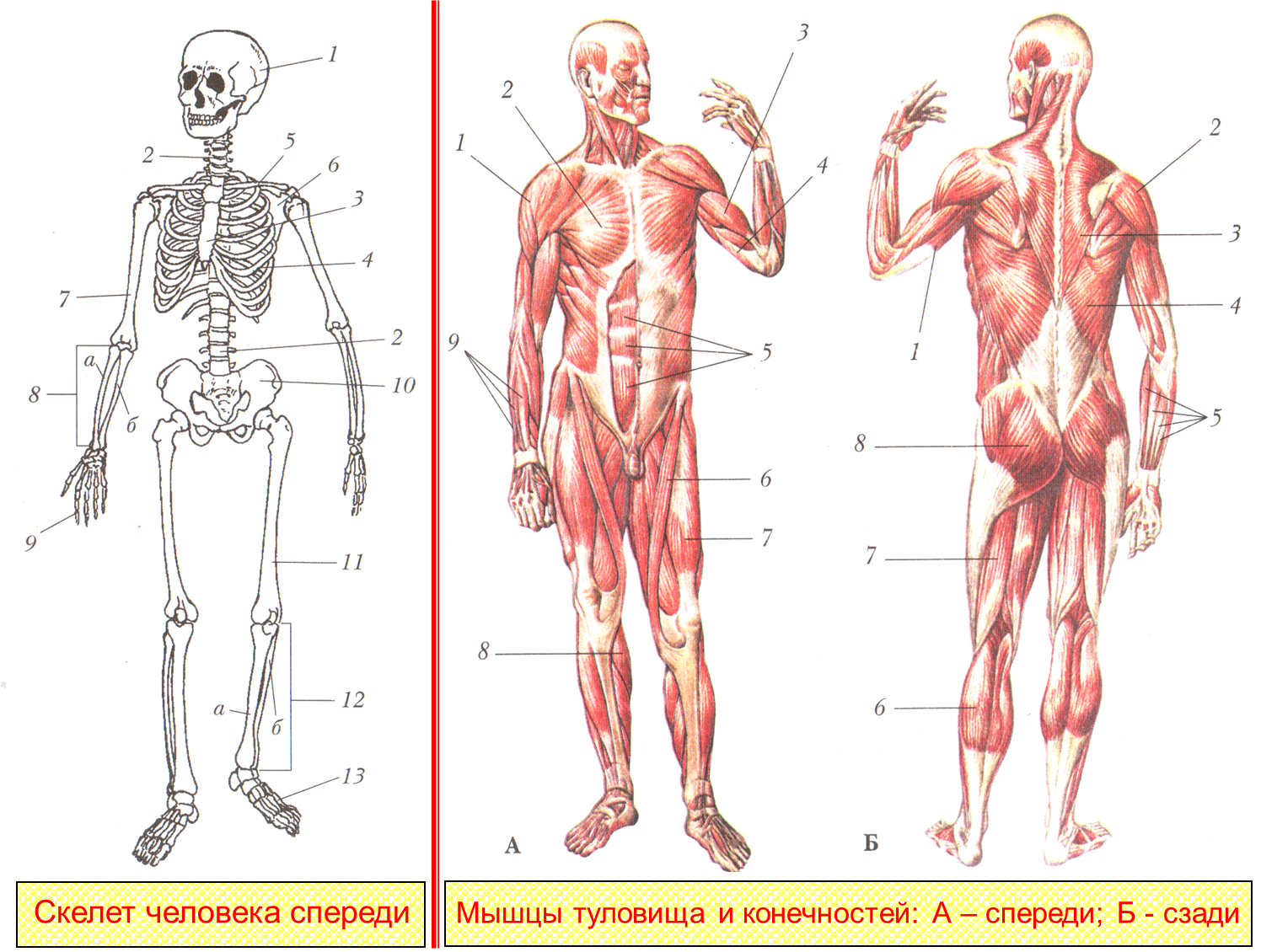 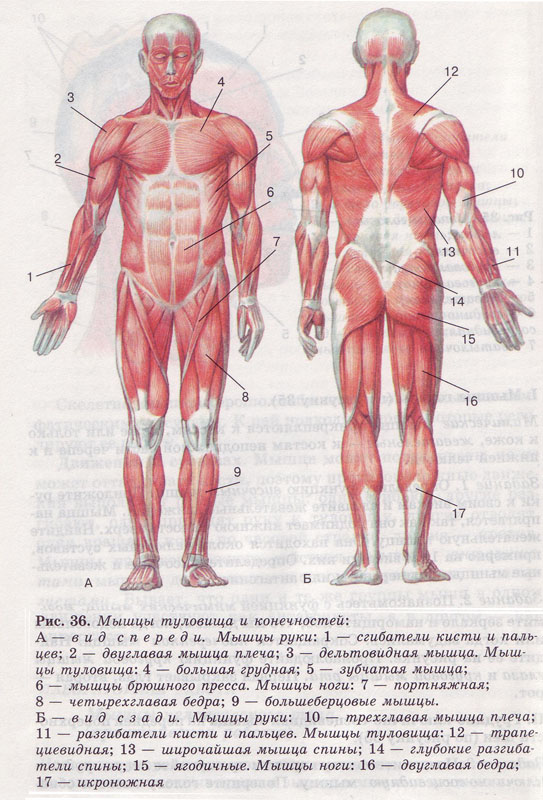 Мышцы человека: А – вид спереди; Б – вид сзади